от 20 марта  2015г.          № 122Об определении видов обязательных работ и объектов для отбывания осужденными наказания в виде обязательных  и  исправительных работВ целях обеспечения надлежащего исполнения наказаний в виде обязательных и исправительных работ осужденными, в соответствии со ст.49, 50 Уголовного кодекса Российской Федерации, ст. 25, 39 Уголовно-исполнительного кодекса Российской Федерации, руководствуясь Уставом муниципального образования «Турочакский район»,     ПОСТАНОВЛЯЮ:Утвердить перечень видов обязательных работ согласно приложению 1 к настоящему постановлению.Утвердить перечень объектов для отбывания осужденными наказания в виде обязательных работ, согласно приложению 2 к настоящему постановлению.Утвердить перечень объектов для отбывания осужденными наказания в виде исправительных работ, согласно приложению 3 к настоящему постановлению.Признать утратившими силу:- Постановление от 26.02.14г. №98 «Об определении видов обязательных работ и объектов для отбывания осужденными наказания в виде обязательных и исправительных работ» (газета «Отражение Турочакского района» №8 от 04.03.2014г.); - Постановление главы района от 22.05.2014г. №263 «О внесении изменений в приложение №3 к постановлению Главы муниципального образования «Турочакский район» от 26.02.2014г. №98 «Об определении видов обязательных работ и объектов для отбывания осужденными наказания в виде обязательных и исправительных работ» (газета «Отражение Турочакского района»  №22 от 06.06.2014г.); -  Постановление главы района от 28.01.2015г. №24 «О внесении дополнений в приложение №3 к постановлению Главы муниципального образования «Турочакский район» от 26 февраля 2014г. №98 «Об определении видов обязательных работ и объектов для отбывания осужденными наказания  в виде обязательных  и  исправительных работ» (газета Отражение Турочакского района № 10 от 05.03.2015г.).- Постановление главы района от 24.02.2015г. №62  «О внесении дополнений в приложение №3 к постановлению Главы муниципального образования «Турочакский район» от 26 февраля 2014г. №98 «Об определении видов обязательных работ и объектов для отбывания осужденными наказания  в виде обязательных  и  исправительных работ»  (газета Отражение Турочакского района № 10 от 05.03.2015г.).Временно исполняющая обязанностиГлавы муниципального образования«Турочакский район»                                        				В.В. Сердюкова    Приложение 1 к постановлениюВрио Главы муниципального образования «Турочакский район»от «____» ________ 2015 г. №_______Перечень видов обязательных работ1. Уборка помещений:- влажное подметание и мытье  холлов, вестибюлей, коридоров, подсобных помещений;- влажная протирка стен, дверей, плафонов, подоконников, отопительных приборов, перил;- очистка чердаков и подвалов от мусора;- сбор и перемещение мусора в установленное место.2. Благоустройство:- подметание улиц и придомовых территорий;- уборка мусора ( в т.ч. листьев и сучьев);- санитарная очистка территорий и контейнерных площадок от мусора и твердых бытовых отходов;- ремонт заборов;- сдвижка, уборка снега;- рытье и прочистка канавок и лотков для стока воды;- озеленение территории;- разборка подлежащих сносу зданий, строений, сооружений;- подсобные работы.3. Погрузочно-разгрузочные работы.Малярные, столярные и плотничные работы.Очистка лесосек (мест рубок) от порубочных остатков;Очистка лесосек от завалов, буреломной и ветровальной древесины;Лесовосстановление работы путем создания лесных культур: посадки сеянцев, саженцев;Агротехнический уход за лесными культурами. Иные общедоступные виды трудовой деятельности, не требующие профессиональной подготовки, специальных знаний и навыков.Приложение 2 к постановлениюВрио Главы муниципального образования «Турочакский район»от «___» ________ 2015г. № _____Согласовано:	          Начальник Филиала по Турочакскому 		          району  ФКУ УИИ УФСИН России 		          по Республике Алтай		                                          Д.Ю. Соболев Перечень объектов для отбывания осужденными наказания в виде обязательных работПриложение3 к постановлениюВрио Главы муниципального образования «Турочакский район»от «___ »________ 2015г. № ____  Согласовано:	          Начальник Филиала по Турочакскому 		          району  ФКУ УИИ УФСИН России 		          по Республике Алтай		                                                  Д.Ю. Соболев Перечень объектов для отбывания осужденными наказания в виде исправительных работРЕСПУБЛИКА АЛТАЙАДМИНИСТРАЦИЯМУНИЦИПАЛЬНОГООБРАЗОВАНИЯ«ТУРОЧАКСКИЙ РАЙОН»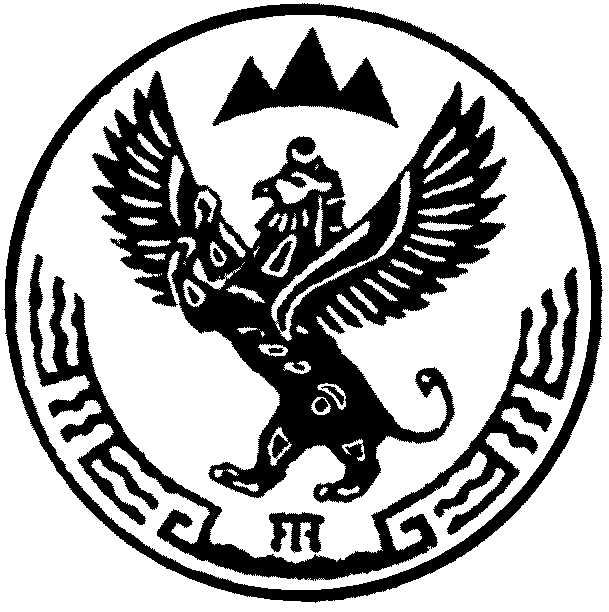 АЛТАЙ РЕСПУБЛИКАТУРАЧАК АЙМАК ДЕПМУНИЦИПАЛ ТОЗОЛМОАДМИНИСТРАЦИЯЗЫПОСТАНОВЛЕНИЕJAKAAН№п/пНаименование организации (объекта)Адрес1Сельская администрация Кебезенского сельского поселения Турочакского района Республики Алтай649152, Россия, Республика Алтай,С. Кебезень, ул. Центральная, 82Сельская администрация Тондошенского сельского поселения Турочакского района Республики Алтай649150, Россия, Республика Алтай,С. Тондошка, ул. Центральная, 23/23Сельская администрация Дмитриевского  сельского поселения Турочакского района Республики Алтай649 171 Россия, Республика Алтай,с.Дмитриевка,  ул. Морозова, 234Сельская администрация Бийкинского  сельского поселения Турочакского района Республики Алтай649156, Россия, Республика Алтай, с. Бийка, ул. Набережная, 12а5Сельская администрация Озеро-Куреевского сельского поселения Турочакского района Республики Алтай649172, Россия, Республика Алтай,   с. Озеро-Куреево, ул. Центральная, д.336Сельская администрация Курмач-Байгольского сельского поселения Турочакского района Республики Алтай649161, Россия, Республика Алтай, с. Курмач-Байгол, ул. Центральная, 217Сельская администрация Майского  сельского поселения Турочакского района Республики Алтай649163, Россия, Республика Алтай, с. Майск, ул. Центральная, 18БУ «Коммунальщик»649140, Россия, Республика Алтай, с. Турочак, ул. Тельмана, 199МАУ «Телесеть»649154, Россия, Республика Алтай, с. Иогач, ул. Бийская, д.1310ММО МВД России «Турочакский»649140, Россия, Республика Алтай, с. Турочак, ул. Осипова, 1№ п/пНаименование организацииАдрес организацииКоличество трудоустраиваемых человек1Сельская администрация Кебезенского сельского поселения Турочакского района Республики Алтай649152 Республика Алтай,С. Кебезень, ул. Центральная, 812Сельская администрация Курмач-Байгольского сельского поселения Турочакского района Республики Алтай649161 Республика Алтай, с. Курмач-Байгол, ул. Центральная, 2113Сельская администрация Майского  сельского поселения Турочакского района Республики Алтай649163 Республика Алтай, с. Майск, ул. Центральная, 114Сельская администрация Тондошенского сельского поселения Турочакского района Республики Алтай649163 Республика Алтай, с. Тондошка, ул. Центральная, 135Сельская администрация Бийкинского  сельского поселения Турочакского района Республики Алтай649156 Республика Алтай, с. Бийка, ул. Набережная, 12а16БУ «Коммунальщик»649156 Республика Алтай, с. Турочак, ул. Тельмана, 1917Сельская администрация Озеро-Куреевского сельского поселения Турочакского района Республики Алтай649172 Республика Алтай,   с. Озеро-Куреево, ул. Центральная, д.3318МАУ «Телесеть»649154, Россия, Республика Алтай,С. Иогач,  ул. Бийская, д.319ИПБЮЛ Швецов В.А.649150 Республика Алтай,   с. Верх-Бийск, Переулок Лесной, 1/1310АУ РА «Турочак лес» 649140 Республика Алтай, с. Турочак, ул. Лесхозная д.2240 (в период с мая по июнь ежегодно)11Администрация муниципального образования «Турочакский район»649140, Россия, Республика Алтай,С. Турочак, ул. Советская, д.77112ИП Кнельзен С.А.649140, Россия, Республика Алтай,С. Турочак, ул. Лесхозная, 46113ОАО «Турочакское ДРСУ»649140, Россия, Республика Алтай,С. Турочак, ул. Тельмана, 451